Plano de trabalho para Estágio de DocênciaPlano de Trabalho para Estágio Docente na Graduação Em conformidade com a Instrução Normativa xxxxx de xxxx de 2022 que estabelece normas para o Estágio de Docência.Resumo das ações a serem desenvolvidas pela estagiáriaAções de acompanhamento a serem desenvolvidasCOMPROMISSO:A discente será acompanhada nas etapas do desenvolvimento do plano de trabalho com vistas a garantir o cumprimento das tarefas propostas e a entrega de relatório da atividade do estágio de docência. A partir deste plano de trabalho, o professor orientador, o professor da disciplina, quando for o caso, e o aluno assumem o compromisso de desenvolver as ações previstas, conforme as normas acadêmicas. São João del-Rei, ___/___/____________________________________Discente____________________________________Professora Responsável pela disciplina e Orientadora_____________________________________________Coordenadora do Curso de Graduação _____________________________________________Coordenadora do PGDPLAT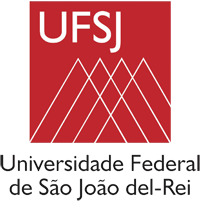 UNIVERSIDADE FEDERAL DE SÃO JOÃO DEL-REI – UFSJPROGRAMA DE PÓS-GRADUAÇÃO EM DESENVOLVIMENTO, PLANEJAMENTO E TERRITÓRIO - PGDPLATNome do(a) discente:Identificação do Programa:Data de ingresso no PGDPLAT:Data prevista para a conclusão do curso:Área de Concentração:Linha de pesquisa:Professor(a) Orientador(a):Bolsista/Modalidade UFSJ/FAPEMIG OU CAPES:Estágio de Docência na disciplina:Curso de Graduação no qual será ofertada a disciplinaCarga horária total prevista no semestre letivoProfessor(a) responsável pelo estágio na disciplina:Coordenador (a) do Curso de Graduação de Ciências Econômicas